NHC Kingsport February 2023 Family Newsletter            

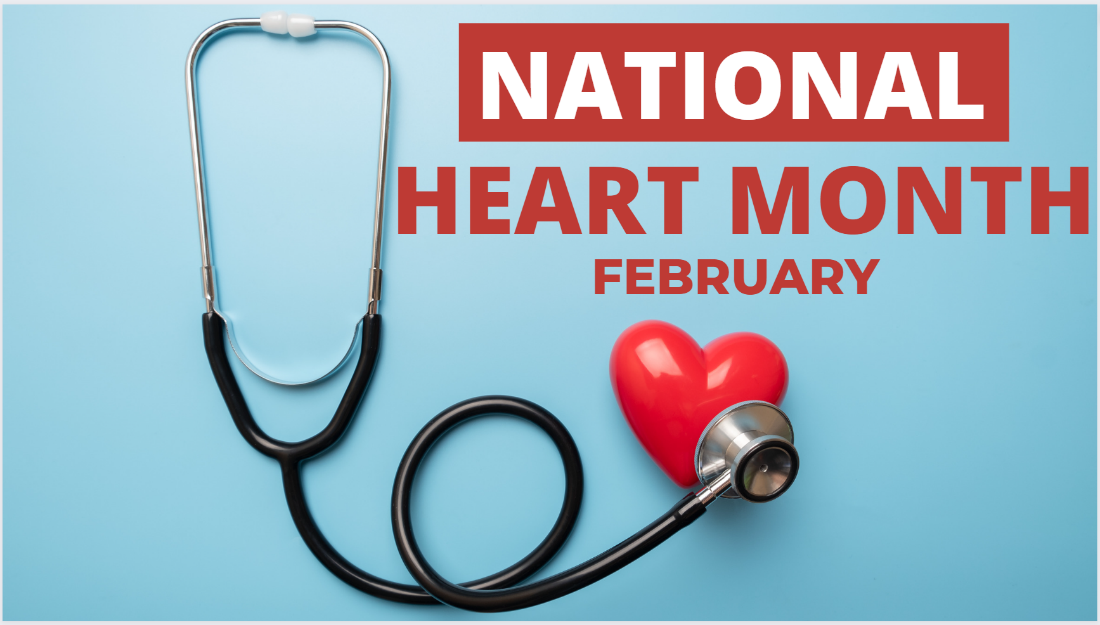 Dates to remember:February 3 – National Wear Red Day: Go Red for Women
February 14 – Valentine's Day
February 20 – President's Day

Center Introduction:

Love is in the air and we are excited to celebrate our favorite Valentines this month! Join us in celebrating all things love and get into the heart of this wonderful holiday.Center News:Valentine’s Day Party February 14th at 2pm and Resident Council February 23rd at 11am. Please let us know if you have any questions regarding these events.Special Thanks:A special thanks to our chaplain and pastor that come in for devotionals for our patients! We appreciate all that you do.American Heart MonthFebruary is American Heart Month. One of the greatest gifts you can give yourself is focusing on your cardiovascular health.   Check out these special tips from the American Heart Association. Remember to wear red this Friday and Go Red for Women!  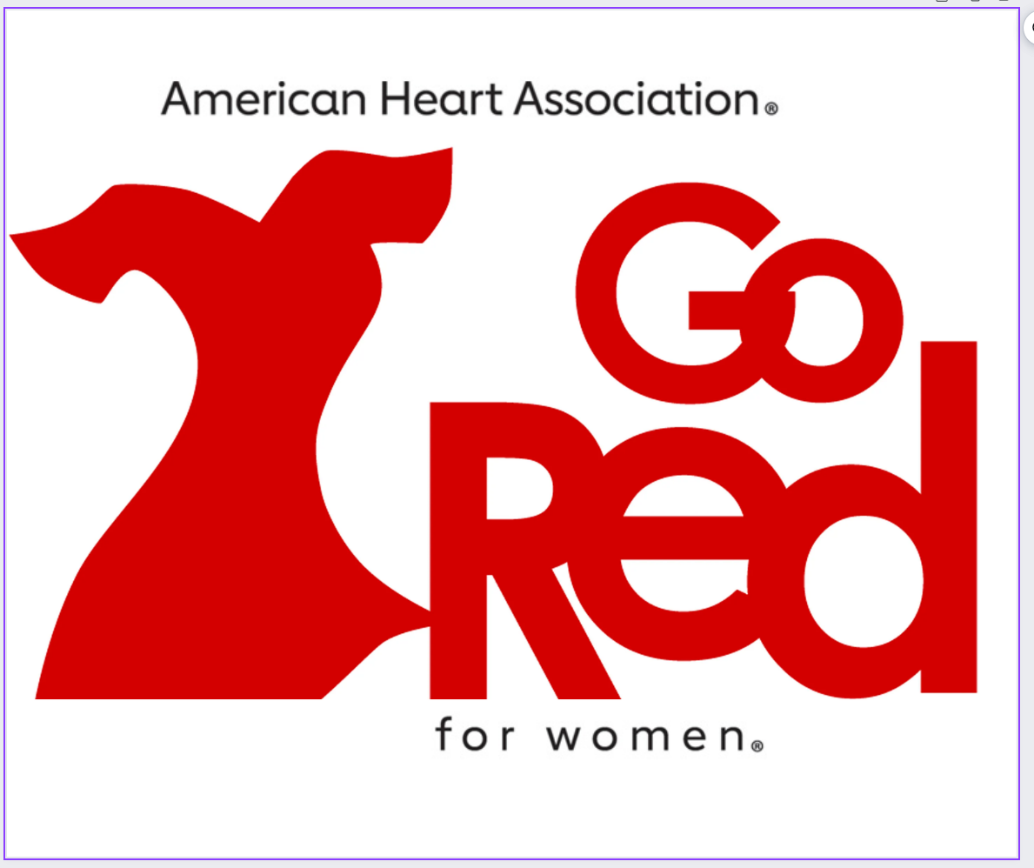 10 Tips for Senior Caregivers
Caring for a Senior relative can have its challenges. It is important to remember you are not alone in this process. Take a look at 10 tips for Senior caregivers here.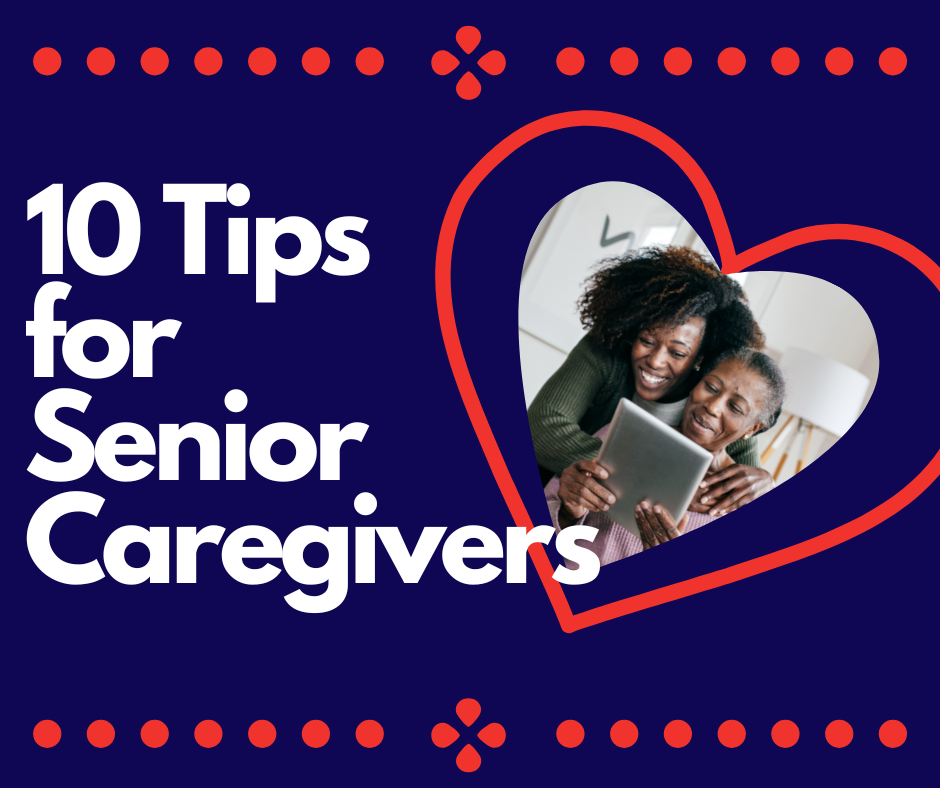 